PRAKATAAlhamdulilllah, Terima kasih kepada rakan-rakan guru dan team sumberpendidikan kerana menyediakan RPT 2022/23 untuk kegunaan guru-guru di Malaysia.
Muaturun Percuma…
 **DILARANG UNTUK MENGAMBIL SEBARANG BENTUK DAN JENIS KEUNTUNGAN DARIPADA PIHAK KAMI DAN WEB INI SAMA ADA SECARA LANGSUNG ATAU TIDAK LANGSUNG.**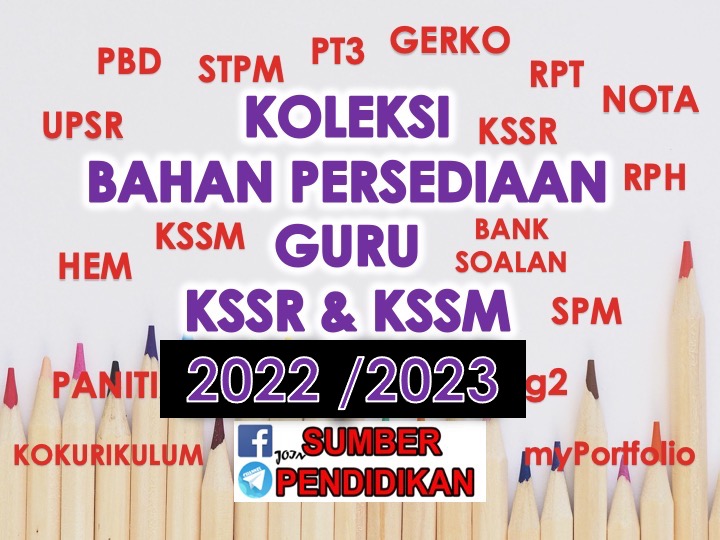 SCHEME OF WORK ENGLISH LANGUAGE FORM 3YEAR 2022/23*NTB = NON TEXTBOOK BASED LESSON, TB = TEXTBOOK BASED LESSONWEEKTYPESLESSONPAGE(SOW)THEMEUNIT(CLOSE UP)WEEK 121 March – 24 March 2022TB1, 2, 327 - 29People and CultureFamily TiesWEEK 227 March – 31 March 2022TB4, 5, 630 - 32People and CultureFamily TiesWEEK 33 April – 7 April 2022TB7, 8, 933 - 35People and CultureFamily TiesWEEK 410 April – 14 April 2022WEEK 517 April – 21 April2022NTB1036N/ATeacher to selectWEEK 410 April – 14 April 2022WEEK 517 April – 21 April2022TB11, 1237 – 38People and CultureFood,Food, Food!WEEK 624 April – 28 April 2022TB13, 14, 1539 - 41People and CultureFood,Food, Food!WEEK 71 May – 5 May 2022WEEK 88 May – 12 May 2022TB16, 1742 - 43People and CultureFood,Food, Food!WEEK 915 May – 19 May 2022TB18, 19, 2044 – 45People and CultureFood,Food, Food!WEEK 915 May – 19 May 2022NTB2046N/ATeacher to selectWEEK 1022 May – 26 May 2022TB21, 22, 2347 – 49Health and EnvironmentThe Wonders of NatureWEEK 1129 May – 2 June 2022TB24, 25, 2650 - 52Health and EnvironmentThe Wonders of NatureWEEK 125 June – 11 June 2022WEEK 1312 June – 18 June 2022TB27, 28, 2953 - 55Health and EnvironmentThe Wonders of NatureWEEK 1419  – 25 June 2022WEEK 1526 June – 2 July 2022NTB3056N/ATeacher to selectWEEK 1419  – 25 June 2022WEEK 1526 June – 2 July 2022TB31, 3257 - 58Health and EnvironmentSpecial RelationshipsWEEK 163 July – 9 July 2022TB33, 34, 3559 - 61Health and EnvironmentSpecial RelationshipsWEEK 1710 July – 16 July 2022TB36, 37, 3862 - 65Health and EnvironmentSpecial RelationshipsWEEK 1817 July – 23 July 2022TB3965Health and EnvironmentSpecial RelationshipsWEEK 1817 July – 23 July 2022NTB4066N/ATeacher to selectWEEK 1924 July – 30 July 2022TB41, 42, 4367 - 69Science and TechnologyA Place to Call HomeTB44, 45, 4670 - 72Science and TechnologyA Place to Call HomeWEEK 2031 July – 6 August 2022TB47, 48, 4973 - 75Science and TechnologyA Place to Call HomeWEEK 217 August – 13 August 2022NTB5076N/ATeacher to selectWEEK 217 August – 13 August 2022TB51, 5276 - 78Health and EnvironmentReady, Steady, Go!WEEK 2214 August – 20 August 2022TB53, 54, 5579 – 81Health and EnvironmentReady, Steady, Go!WEEK 2321 August – 27 August 2022TB56, 57(REVISION)82N/ATeacher to selectWEEK 2321 August – 27 August 2022TB5883Health and EnvironmentReady, Steady, Go!WEEK 2428 August –  3 September 2022WEEK 254 Sept – 10 Sept 2022WEEK 2611 Sept – 17 Sept 2022TB59, 6084 – 85Health and EnvironmentReady, Steady, Go!WEEK 2611 Sept – 17 Sept 2022NTB6186N/ATeacher to selectWEEK 2718 Sept –  24 Sept 2022TB62, 63, 6487 – 89Health and EnvironmentExtreme SituationsWEEK 2825 Sept – 1 October 2022TB65, 66, 6790 – 92Health and EnvironmentExtreme SituationsWEEK 292 October – 8 October 2022TB68, 69, 7093 - 95Health and EnvironmentExtreme SituationsWEEK 309 October – 15 October 2022NTB7196N/ATeacher to selectWEEK 309 October – 15 October 2022TB72, 7397 – 98People and CultureTime to SpareWEEK 3116 October – 22 October 2022TB74, 7599–100People and CultureTime to SpareWEEK 3223 October – 29 October 2022TB76, 77, 78101-103People and CultureTime to SpareWEEK 3330 October – 5 November 2022TB79, 80104-105People and CultureTime to SpareWEEK 3330 October – 5 November 2022NTB81106N/ATeacher to selectWEEK 346 November – 12 November 2022TB82, 83, 84107-109Science and TechnologyHigh-Tech WorldWEEK 3513 November –19 November 2022TB85, 86, 87110-112Science and TechnologyHigh-Tech WorldWEEK 3620 November – 26 November 2022TB88, 89, 90113-115Science and TechnologyHigh-Tech WorldWEEK 3727 November – 3 December 2022NTB91116N/ATeacher to selectWEEK 3727 November – 3 December 2022TB92, 93117-118People and CultureThat’s EntertainmentWEEK 384 December – 10 December 2022TB94, 95, 96119-121People and CultureThat’s EntertainmentWEEK 3911 December – 17 December 2022School Holiday 3WEEK 4018 December – 24 December 2022School Holiday 3WEEK 4125 December – 31 December 2022School Holiday 3WEEK 421 January –7 January 2023TB97, 98, 99122-124People and CultureThat’s EntertainmentWEEK 438 January – 14 January 2023TB100125People and CultureThat’s EntertainmentWEEK 438 January – 14 January 2023NTB101126N/ATeacher to selectWEEK 4415 January – 21 January 2023TB102, 103, 104127-129People and CultureLessons to LearnWEEK 4522 January – 28 January 2023WEEK 4629 January – 4 February 2023TB105130People and CultureLessons to LearnWEEK 4522 January – 28 January 2023WEEK 4629 January – 4 February 2023TB/NTB106
(REVISION)131N/ATeacher to selectWEEK 4522 January – 28 January 2023WEEK 4629 January – 4 February 2023TB107132People and CultureLessons to LearnWEEK 4522 January – 28 January 2023NTB108133N/ATeacher to selectWEEK 4629 January – 4 February 2023TB109, 110
(REVISION)134 - 135N/ATeacher to selectWEEK 475 February – 11 February 2023NTB111 – 112
(PBL)136N/ATeacher to select